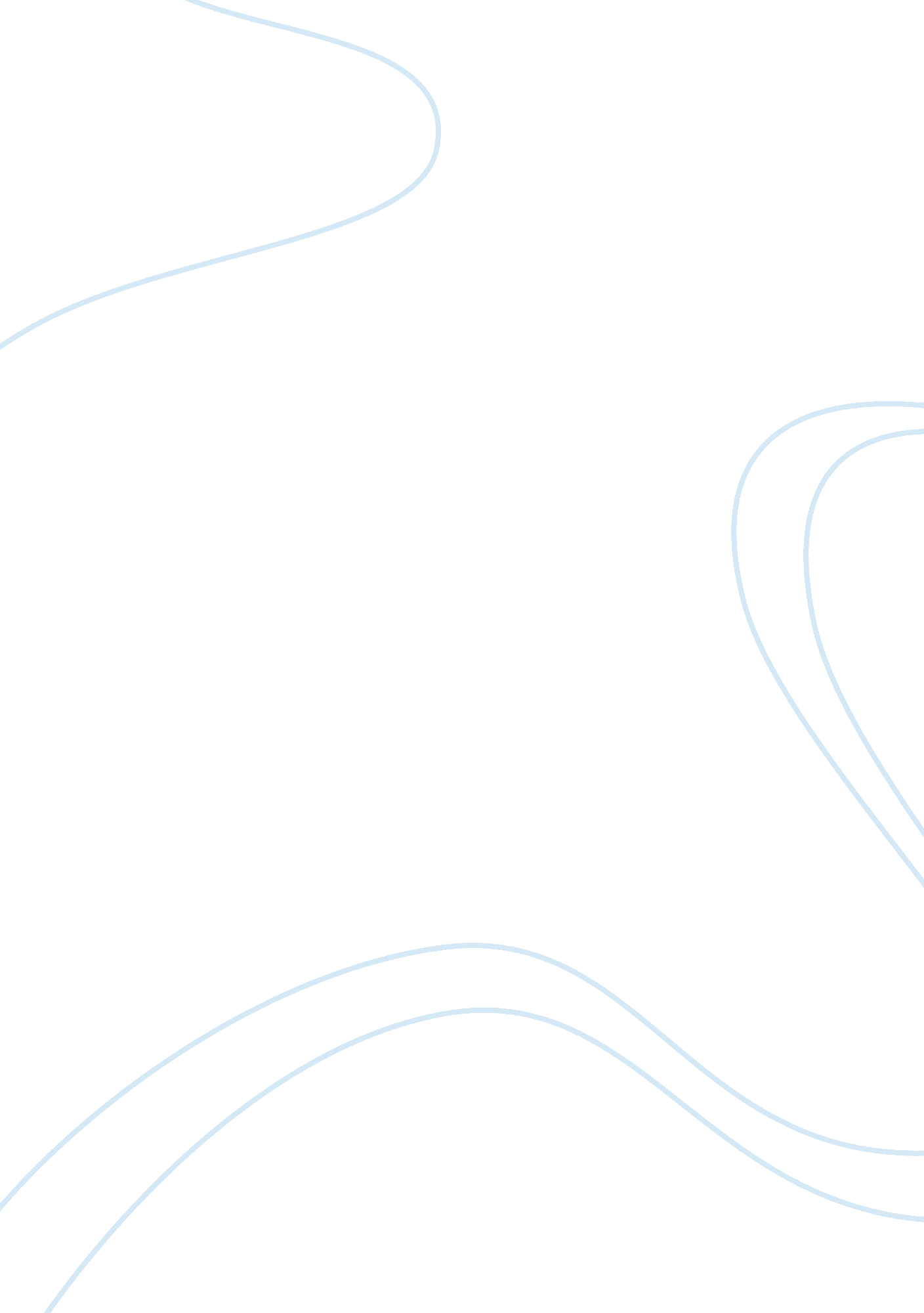 Compare the state and national government assignment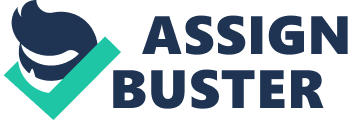 In many ways, the structure of state governments and the national government mirror each other. In this forum section, each student is to research one state government and compare it to the national government. Next, explain to the class if you think that the state you researched has a good form of democratic government. Hint: an encyclopedia at home, at a library or an Internet search would help. Lastly, please remember to cite your research source. Each state has its own constitution based on Its delectate history and needs. A taste’s constitution Is similar to that of the national Constitution; nevertheless, the laws made In Individual states cannot conflict with the national Constitution or national laws. Eve decided to research the New Jersey State government and compare It to the national government. The government of the State of New Jersey, Like that of the united States, Is divided Into three branches. Those three branches are the legislative, the executive, and Judicial. The chief function of the Legislature is to enact laws. The Legislature consists of two Houses. Those 2 houses are a 40-member Senate and an 80-member General Assembly. The Senate and Assembly chambers are located in the State House in Trenton. The Executive Branch carries out programs established by law. The chief of the executive branch is the governor. The governor’s office is located in the State House in Trenton. The governor signs bills into law or vetoes them. He can also recommend laws and call the legislature into special session. The governor has the power to grant pardons and is the only person with the authority to call in the National Guard. The Judiciary Branch punishes violators, settles controversies and disputes, and is the final authority on the meaning and constitutionality of laws. The Judicial Branch decides how state laws should be applied. The governor appoints Judges to the Supreme and Superior courts with the Senate’s approval. I believe that NJ has a good democratic government. I can appreciate the way each branch of government keeps and eye on the other branch through checks and balances. I think its great that we have the power to elect people Into office and that here are several types of offices where the people all work together. Works collectedness. State. Govern. Gob Compare the State and National government ay shabbiness [o think that the state you researched has a good form of democratic government. Hint: an encyclopedia at home, at a library or an internet search would help. Lastly, Each state has its own constitution based on its distinctive history and needs. A state’s constitution is similar to that of the national Constitution; nevertheless, the laws made in individual states cannot conflict with the national Constitution or it to the national government. 